PETAK, 11.6.2021. HRVATSKI JEZIK-LK- OPIŠI SLIKU U DVIJE REČENICE.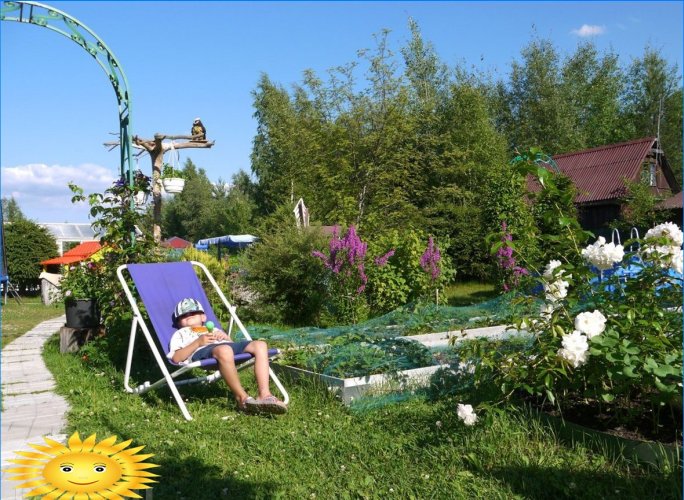 ___________________________________________________________________________________________________________________________________________________________________________________________________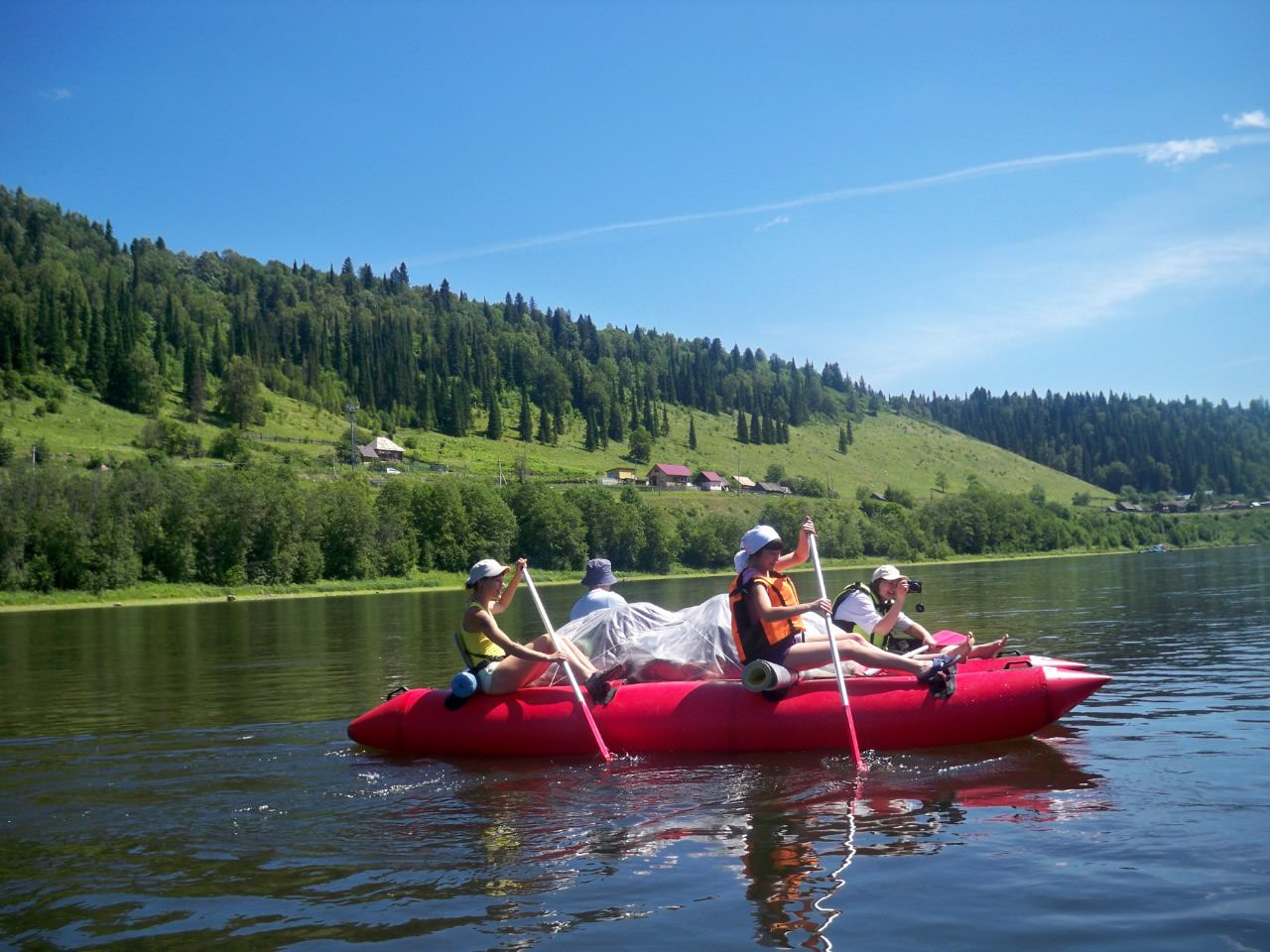 ___________________________________________________________________________________________________________________________________________________________________________________________________